IX Rassegna Regionale Pattinaggio A.I.C.S. Emilia Romagna 2018
Bondeno (FE) - 12/05/2018 - 13/05/2018
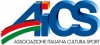 Classifica finale PRINC. CLAS. PLUS 2008 - F - Libero
A MARCHETTI FABIA
B CACCIATORI LISA
C SPARTA' SERENA IX Rassegna Regionale Pattinaggio A.I.C.S. Emilia Romagna 2018
Bondeno (FE) - 12/05/2018 - 13/05/2018
Classifica finale PRINC. CLAS. PLUS 2007 - F - Libero
A MARCHETTI FABIA
B CACCIATORI LISA
C SPARTA' SERENA C.O.N.I.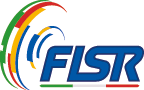 F.I.S.R. - C.U.G.NAtletaSocietàPuntiWhiteABC1CARBOGNANI LETIZIA2378 ASD UNIVERSAL SKATING (RE)51.60191 1 1 2ATTINASI SOFIA2378 ASD UNIVERSAL SKATING (RE)49.80182 2 2 3BOTTI ASIA209 ASD PATT.ARTISTICO DI BONDENO (FE)48.40173 3 3 4FERRARO STEFANIA9033 ASD I BRADIPI A ROTELLE BOLOGNA (BO)44.10164 4 4 5FALLICO VIRGINIA821 ASD P.PIETAS JULIA. (RN)42.80156 5 5 6FRANCO VITTORIA3904 SKATING IL GABBIANO ASD (FC)42.10145 6 7 7BOZZOLI SARA VALENTINA9033 ASD I BRADIPI A ROTELLE BOLOGNA (BO)40.90139 7 6 8CONFESSORE MARTINA JULIE938 ASD S.ANNA P.VA SALSESE (PR)40.40127 8 10 9PLESSI GIULIA525 G.S. BUDRIESE ASD (RE)39.70118 9 9 10BENZI NICOLE821 ASD P.PIETAS JULIA. (RN)38.601010 10 8 11BRANDI MANUELA525 G.S. BUDRIESE ASD (RE)36.20911 11 12 12PICCININI GIULIA9048 CIRCOLO AL PALAZZO (RE)35.80815 12 11 13NERI BEATRICE525 G.S. BUDRIESE ASD (RE)34.10712 13 15 14ANGIULI MARTINA2473 ASD PATTINAGGIO IL QUADRIFOGLIO (FE)34.20613 14 14 15FABBRI EMMA1011 ASD RINASCITA PATT.GIO RAVENNA (RA)33.80518 15 13 16MIGLIORE ALESSANDRA3376 ASS.POLISP.SCANDIANESE A.S.D. (RE)32.80414 16 17 17DRAGHETTI LAURA1423 ASD 'UP AND DOWN' LUGO (RA)32.00316 17 18 18ALGERI AURORA3376 ASS.POLISP.SCANDIANESE A.S.D. (RE)32.00217 18 16 19COSTA GIORGIA3171 P.D. UISP PATT.CASTEL S.PIETRO TERME (BO)27.60119 19 19 20VINATORU ROBERTA3171 P.D. UISP PATT.CASTEL S.PIETRO TERME (BO)26.70020 20 20 La Segreteria


Calcolatore
REGGIANI MILVAIl Presidente di Giuria
CACCIATORI LISAC.O.N.I.F.I.S.R. - C.U.G.NAtletaSocietàPuntiWhiteABC1DAVOLI MATILDE2378 ASD UNIVERSAL SKATING (RE)48.60261 1 1 2GHIARA GIULIA MARIA3767 ASD BAGNOLO SKATING CLUB (RE)44.60252 2 2 3FRAU CECILIA2378 ASD UNIVERSAL SKATING (RE)43.20243 6 3 4MARIOTTI VIRGINIA3767 ASD BAGNOLO SKATING CLUB (RE)43.40235 3 4 5DALLOLIO AMANDA209 ASD PATT.ARTISTICO DI BONDENO (FE)42.80224 4 5 6MACCARONE SARA3767 ASD BAGNOLO SKATING CLUB (RE)42.40217 5 6 7MONTEBELLI LUCIA821 ASD P.PIETAS JULIA. (RN)41.50209 7 8 8FREGONESE MATILDE938 ASD S.ANNA P.VA SALSESE (PR)40.901913 8 7 9CAMBATZU ANAIS CHLOE9033 ASD I BRADIPI A ROTELLE BOLOGNA (BO)40.601810 9 10 10DELL'ATTI MARTINA525 G.S. BUDRIESE ASD (RE)40.101714 10 9 11PUGLISI MARTINA209 ASD PATT.ARTISTICO DI BONDENO (FE)40.40156 14 12 12SALETTI SARA2473 ASD PATTINAGGIO IL QUADRIFOGLIO (FE)40.101511 12 11 13PORCARI SOFIA3832 ASD BUTTERFLY ROLLER SCHOOL (PC)39.00158 11 21 14MANCINI ARIANNA3767 ASD BAGNOLO SKATING CLUB (RE)39.001312 17 13 15PREDIERI SUSANNA3376 ASS.POLISP.SCANDIANESE A.S.D. (RE)38.801216 13 14 16LORAI MELI ASIA3376 ASS.POLISP.SCANDIANESE A.S.D. (RE)37.901115 20 15 17ZARANTONELLO EMMA1423 ASD 'UP AND DOWN' LUGO (RA)37.609½20 16 16 18EMILIANI JESSICA1423 ASD 'UP AND DOWN' LUGO (RA)37.80917 18 17 19LONGO MARTINA3904 SKATING IL GABBIANO ASD (FC)37.708½20 15 18 20PARRINELLI GIADA9014 A.S.D. GUALTIERI 2000 (RE)37.00718 19 20 21NANNI MARIA VITTORIA821 ASD P.PIETAS JULIA. (RN)35.30622 21 19 22RISINA AURORA3376 ASS.POLISP.SCANDIANESE A.S.D. (RE)34.90519 22 23 23CARANCINI ELEONORA938 ASD S.ANNA P.VA SALSESE (PR)32.50424 23 22 24CREMA GIULIA9048 CIRCOLO AL PALAZZO (RE)30.80323 24 25 25NUCCI VITTORIA249 ASD G.S. LEPIS (PC)29.80227 25 24 26PERRONE SARA249 ASD G.S. LEPIS (PC)29.80126 26 25 27LUSUARDI CLIO525 G.S. BUDRIESE ASD (RE)29.60025 27 27 La Segreteria


Calcolatore
REGGIANI MILVAIl Presidente di Giuria
CACCIATORI LISA